هو الأبهی اللّه ابهی - اللّهمّ انّ هذا طير طار الی…عبدالبهآءاصلی فارسی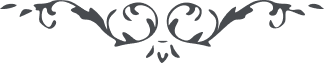 هو الأبهی  اللّه ابهی اللّهمّ انّ هذا طير طار الی رياض عفوک و مغفرتک و هذا نسيم قد رجع الی حديقة فضلک و موهبتک و هذا عبد قصد جوار رحمتک ای ربّ اکرم مثواه و اجره فی جوار شجرة طوبی و افتح عليه ابواب اللّقاء و انله الدّرجة العليا و اشمله ببدايع الطافک العظمی و البسه من حلل العطاء و انّک انت الکريم الرّحيم.   ع ع 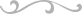 